                                                               РЕШЕНИЕ          от  29.05.2017                                      с. Калинино                                           № 20О внесении изменений в решение Совета депутатов Калининского сельсовета от 15.11.2016 №34 «Об установлении на территории муниципального образования Калининский сельсовет земельного налога»        В соответствии с Главой 31 Налогового кодекса Российской Федерации, Федеральным законом Российской Федерации от 06.10.2003г. №131-ФЗ «Об общих принципах организации местного самоуправления в Российской Федерации» (с последующими изменениями), в соответствии с Уставом муниципального образования Калининский сельсовет, Совет депутатов Калининского сельсовета Усть-Абаканского района Республики ХакасияРЕШИЛ:                1.  Внести в решение Совета депутатов Калининского сельсовета от 15.11.2016 № 34 «Об установлении на территории муниципального образования Калининский сельсовет земельного налога» следующие изменения: 1) пункт 6  решения  читать в следующей редакции «Налогоплательщики - физические лица, имеющие право на налоговые льготы, представляют заявление о предоставлении льготы и документы, подтверждающие право налогоплательщика на налоговую льготу, в налоговый орган по своему выбору».           2. Настоящее решение подлежит опубликованию (обнародованию).        3. Решение вступает в силу со дня его  официального опубликования.Глава Калининского сельсовета                                                             И.А. Сажин.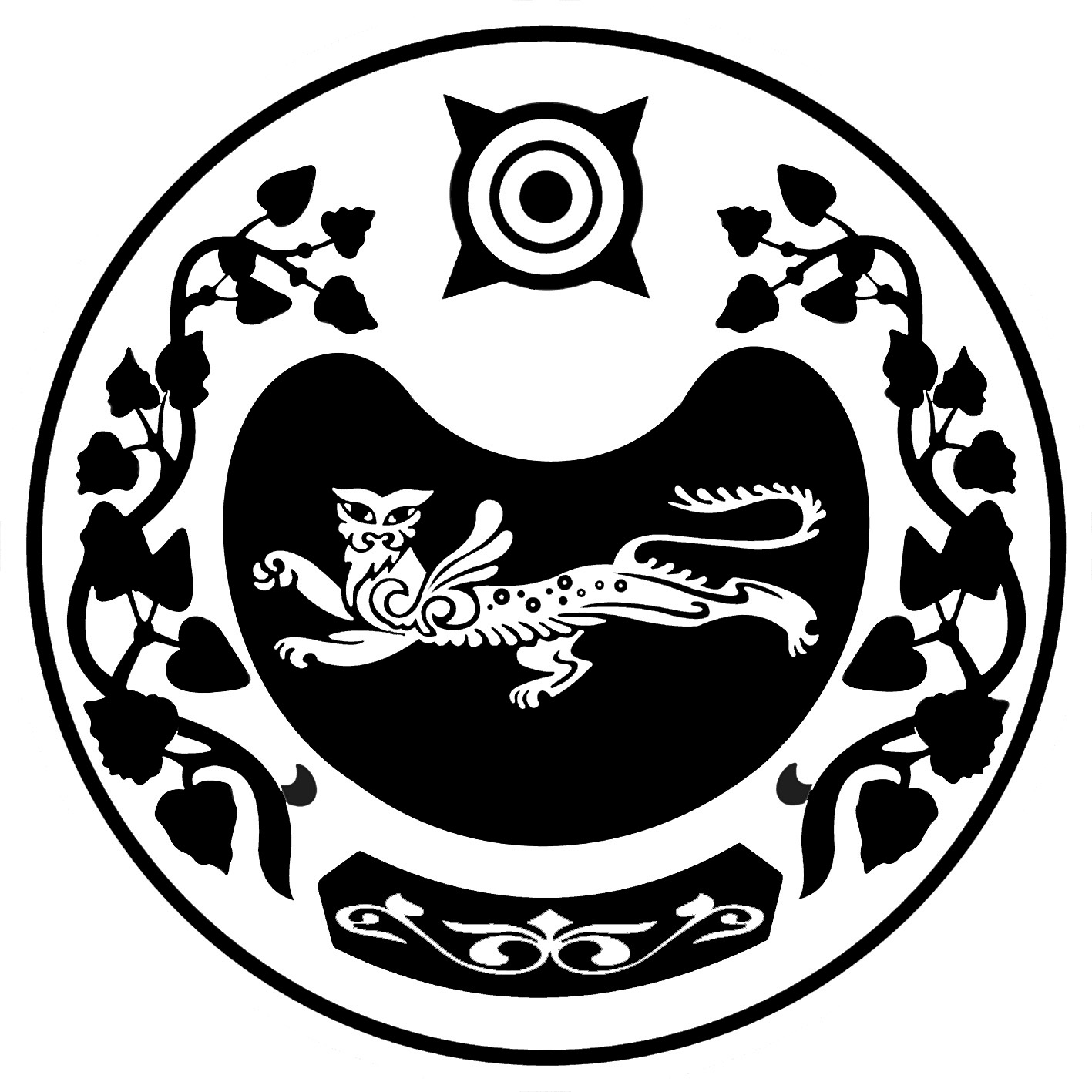 СОВЕТ ДЕПУТАТОВ КАЛИНИНСКОГО СЕЛЬСОВЕТА